Betrifft:Beschädigungen:Ich bestätige, dass der Zustandsbericht nach erfolgter Besichtigung richtig und vollständig ausgefüllt worden ist und nehme zur Kenntnis, dass unrichtige und unvollständige Angaben zum Verlust des Versicherungsschutzes führen können.Zustandsbericht für Kaskoversicherungsverträge von Gebrauchtfahrzeugen
Der Bericht ist dem Antrag beizulegen. 	Pol.- Nr.: Zulassungsbesitzer:Name:Adresse:Besichtigungsort:Datum/UhrzeitFahrzeug:	Fahrzeug:	Fahrzeug:	Fahrzeug:	Marke/Type:Elektronische Alarmanlage:Elektronische Alarmanlage:Elektronische Alarmanlage: ja   neinKennzeichen:Elektron. Wegfahrsperre:Elektron. Wegfahrsperre:Elektron. Wegfahrsperre: ja   neinErstzulassung:km-Stand:km-Stand:km-Stand:Fahrgestellnummer:
(lt. Zulassung)§ 57a-Plakette gültig bis§ 57a-Plakette gültig bis§ 57a-Plakette gültig bisFarbe:Sonderausstattung und Zubehör 
(Art und Preis):Sonderausstattung und Zubehör 
(Art und Preis):Das Fahrzeug weist keine Glasschäden auf.Das Fahrzeug weist folgende Glasschäden auf:Das Fahrzeug weist keine Beschädigungen auf.Das Fahrzeug weist folgende Beschädigungen auf:(Bitte Beschädigungen auf Skizze ankreuzen) Datum/Unterschrift des KundenBesichtigung vorgenommen durch
(Namen, Stempel, Unterschrift)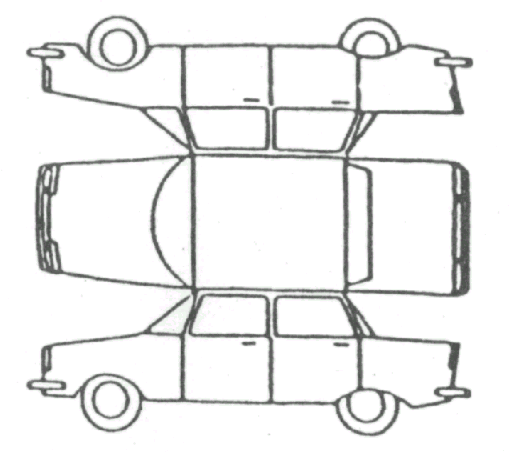 